AufgabenformularStandardillustrierende Aufgaben veranschaulichen beispielhaft Standards für Lehrkräfte, Lernende und Eltern.Aufgabe und Material:Soll man die abgebildete Bodenskulptur von Carl André betreten dürfen oder nicht? Sammle Argumente für beide Sichtweisen.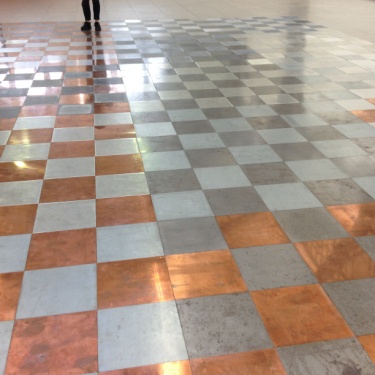 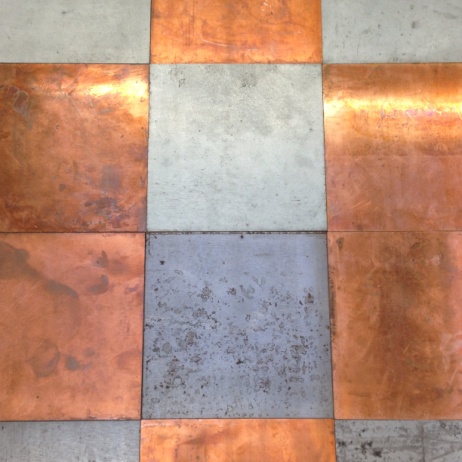 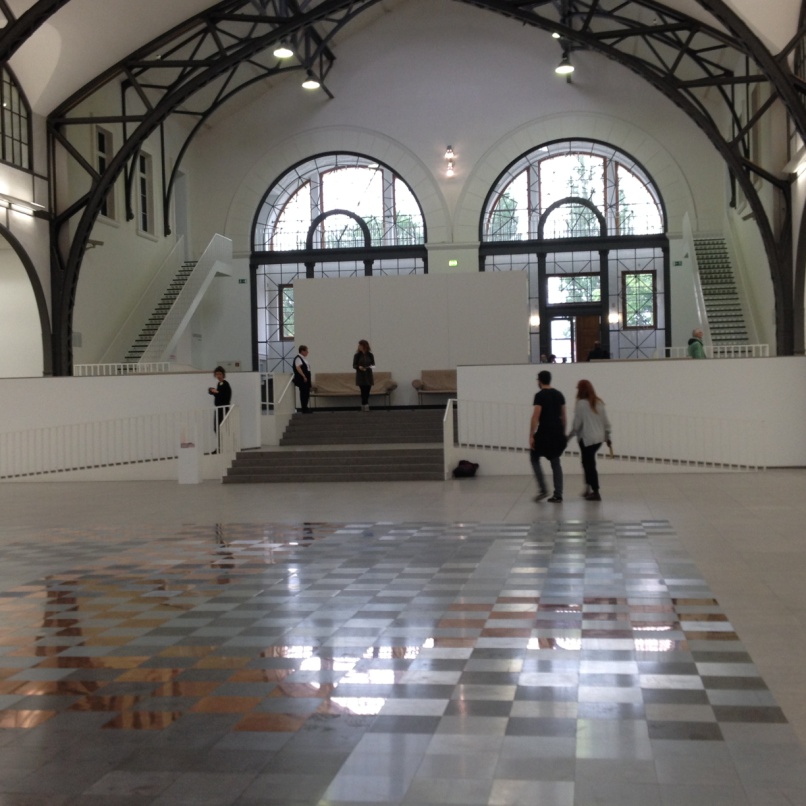 Fotos: Ursula Rogg LISUM 2017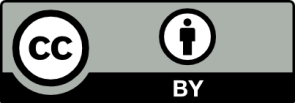 Erwartungshorizont:begründete Argumente, die beispielsweise auf das Material und dessen Eigenschaften (stumpf werden, zerkratzen, korrodieren etc.) hinweisenRegeln für einen Besuch im Museum diskutieren neue Strategien der Teilnahme oder Erfahrung benennensprachliche Klarheit, die zu einem nachvollziehbaren Urteil führt. LISUM 2017FachKunst, Sekundarstufe1Kunst, Sekundarstufe1Kunst, Sekundarstufe1Name der Aufgabe (so wird sie im RLP-online angezeigt)Betreten verboten, Betreten erlaubt?Betreten verboten, Betreten erlaubt?Betreten verboten, Betreten erlaubt?KompetenzbereichReflektierenReflektierenReflektierenKompetenzAdäquate Kommunikationsformen verwendenAdäquate Kommunikationsformen verwendenAdäquate Kommunikationsformen verwendenNiveaustufe(n)HHHStandard„Die Schülerinnen und Schüler können zu Urteilen über Kunstwerke finden, ästhetische Objekte sowie kulturelle Phänomene deuten und fachsprachlich darstellen.“„Die Schülerinnen und Schüler können zu Urteilen über Kunstwerke finden, ästhetische Objekte sowie kulturelle Phänomene deuten und fachsprachlich darstellen.“„Die Schülerinnen und Schüler können zu Urteilen über Kunstwerke finden, ästhetische Objekte sowie kulturelle Phänomene deuten und fachsprachlich darstellen.“ggf. ThemenfeldMuseumsbauten, soziale PlastikMuseumsbauten, soziale PlastikMuseumsbauten, soziale Plastikggf. Bezug Basiscurriculum (BC) oder übergreifenden Themen (ÜT)Die Schülerinnen und Schüler können zu einem Sachverhalt oder zu Texten Stellung nehmen Hypothesen formulieren und begründen.Die Schülerinnen und Schüler können zu einem Sachverhalt oder zu Texten Stellung nehmen Hypothesen formulieren und begründen.Die Schülerinnen und Schüler können zu einem Sachverhalt oder zu Texten Stellung nehmen Hypothesen formulieren und begründen.ggf. Standard BCBasiscurriculum Sprachbildung, GBasiscurriculum Sprachbildung, GBasiscurriculum Sprachbildung, GAufgabenformatAufgabenformatAufgabenformatAufgabenformatoffen	xoffen	xhalboffen	geschlossen	Erprobung im Unterricht:Erprobung im Unterricht:Erprobung im Unterricht:Erprobung im Unterricht:Datum Datum Jahrgangsstufe: Schulart: VerschlagwortungKunstrezeption, BodenskulpturKunstrezeption, BodenskulpturKunstrezeption, Bodenskulptur